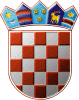 REPUBLIKA HRVATSKAGRADSKO IZBORNO POVJERENSTVOGRADA PULE - POLAKLASA: 013-03/13-01/3URBROJ: 2168/01-02-01-0306-13-2PULA - POLA, 2. svibnja 2013.	Na temelju članka 22. st.1. Zakona o lokalnim izborima ("Narodne Novine", broj 144/12),   Gradsko izborno povjerenstvo Grada PULE - POLA, odlučujući o prijedlogu predlagatelja  ISTARSKI DEMOKRATSKI SABOR - IDS, HRVATSKA NARODNA STRANKA - LIBERALNI DEMOKRATI - HNS, ZELENI HRVATSKE - ZELENI HR, utvrdilo je i prihvatilo PRAVOVALJANOM KANDIDACIJSKU LISTUZA IZBOR ČLANICA/ČLANOVA GRADSKOG VIJEĆA GRADA PULE - POLANositelj liste: BORIS MILETIĆKandidatkinje/kandidati:BORIS MILETIĆ; HRVAT; PULA, KAVRERSKI PUT 23; rođ. 02.09.1975; OIB: 65140606377; MELENA GATTONI-STEPANOV; TALIJANKA; PULA, BARBALIĆEVA ULICA 1; rođ. 22.10.1965; OIB: 47034067176; ŽALEN DAMIJANIĆ; HRVAT; PULA, ULICA BORIK 42; rođ. 27.07.1981; OIB: 83845210618; MMARKO MARTINČIĆ; HRVAT; PULA, ULICA GIUSEPPINE MARTINUZZI 20; rođ. 18.07.1945; OIB: 03998886663; MDIANA KUKIĆ DASKO; HRVATICA; PULA, RIZZIJEVA ULICA 19; rođ. 11.09.1985; OIB: 12407813876; ŽGORDANA FERENČIĆ; HRVATICA; PULA, ULICA VIDIKOVAC 32; rođ. 19.07.1957; OIB: 95903163827; ŽARDEMIO ZIMOLO; TALIJAN; PULA, KRLEŽINA ULICA 37; rođ. 04.03.1952; OIB: 27004986173; MROBERT CVEK; HRVAT; PULA, VITASOVIĆEVA ULICA 28; rođ. 26.10.1976; OIB: 55241570447; MBRUNA JOVANOVIĆ; HRVATICA; PULA, DIVKOVIĆEVA ULICA 3; rođ. 23.07.1948; OIB: 20656432585; ŽVIKTOR LAZARIĆ; HRVAT; PULA, MUTILSKA ULICA 54/A; rođ. 19.09.1970; OIB: 83855811083; MJADRANKA ČERNJUL; HRVATICA; PULA, KOPARSKA ULICA 39; rođ. 16.05.1953; OIB: 82607719863; ŽREDŽEP RAIMOVIĆ; BOŠNJAK; PULA, ULICA BALIŽERKA 144; rođ. 07.03.1961; OIB: 71697003154; MGORDANA PETERŠIĆ; HRVATICA; PULA, ULICA VAROŠ 21; rođ. 05.09.1961; OIB: 25386345940; ŽLUKA BLAGOVIĆ; HRVAT; PULA, VITEZIĆEVA ULICA 28; rođ. 13.06.1989; OIB: 09400746801; MMILOŠ BAJIĆ; SRBIN; PULA, STANKOVIĆEVA ULICA 3; rođ. 07.07.1976; OIB: 25756915205; MNADIJA BENČIĆ; HRVATICA; PULA, KOPARSKA ULICA 17; rođ. 17.07.1951; OIB: 28221797119; ŽJASMINA SIMOVIĆ MEDICA; HRVATICA; PULA, ŠENOINA ULICA 2; rođ. 25.11.1971; OIB: 68780831096; ŽARMIN GRABAR; HRVAT; PULA, ULICA SAMAGHER 5; rođ. 16.09.1970; OIB: 24520118016; MIRENA PERUŠKO-SKOKO; HRVATICA; PULA, BARBALIĆEVA ULICA 4; rođ. 30.01.1972; OIB: 95259181245; ŽIVAN MIHOVILOVIĆ; HRVAT; PULA, MEŠTROVIĆEVA ULICA 5; rođ. 05.01.1963; OIB: 74706139952; MNETA ŽIKOVIĆ; HRVATICA; PULA, SPLITSKA ULICA 7; rođ. 11.12.1928; OIB: 72492144414; ŽEMINA KALTAK; BOŠNJAKINJA; PULA, RADNIČKA ULICA 28; rođ. 03.08.1974; OIB: 83036481286; ŽSAMANTA STELL; TALIJANKA; PULA, ULICA KAMENJAK 7; rođ. 01.01.1975; OIB: 15191274789; ŽSILVA POROPAT; HRVATICA; PULA, ULICA SISPLAC 2; rođ. 07.06.1961; OIB: 72224178342; ŽVALTER BOLJUNČIĆ; HRVAT; PULA, ULICA PRADORLANDO 24; rođ. 18.03.1960; OIB: 66581119363; MISTARSKI DEMOKRATSKI SABOR - IDSHRVATSKA NARODNA STRANKA - LIBERALNI DEMOKRATI - HNSZELENI HRVATSKE - ZELENI HRPREDSJEDNIKGRADSKOG IZBORNOG POVJERENSTVAGRADA PULE - POLAIGOR RAKIĆ